შამუთის სწორი ცეცხლგამძე აგური ША – 5 (გოსტ 8691-73)  – 6000 ცალიL=230მმH=114მმS=65მმ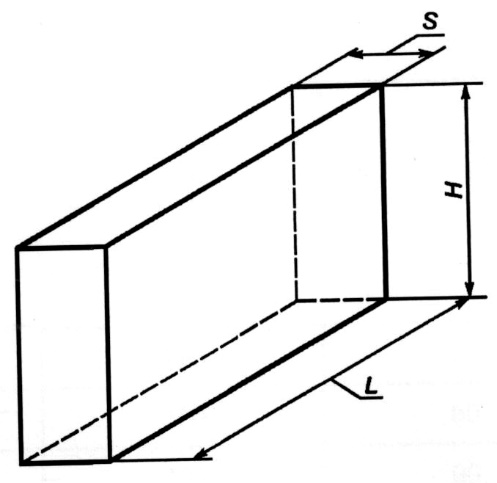 